WEWNĄTRZSZKOLNE OCENIANIE UCZNIÓWSzkoły Podstawowej nr 21 im. Filipiny PłaskowickiejI. Podstawa prawna1.1	Rozporządzenie Ministra Edukacji Narodowej z dnia 10 czerwca 2015 r. w sprawie szczegółowych warunków i sposobu oceniania, klasyfikowania i promowania uczniów i słuchaczy w szkołach publicznych (Dz.U. 2015 poz. 843)Rozporządzenie MEN w sprawie warunków oceniania, klasyfikowania i promowania uczniów i słuchaczy oraz przeprowadzania sprawdzianów i egzaminów w szkołach publicznych z dnia 30. 04. 2007 r.Na podstawie art. 22 ust. 2 pkt 4 ustawy z dnia 7 września 1999 r. o systemie oświaty (Dz. U. z 2004 r. Nr 256, poz. 2572, z późn. zm.) 1.3 	Rozporządzenie MEN w sprawie oceniania, klasyfikowania i promowania uczniów i słuchaczy oraz przeprowadzania sprawdzianów i egzaminów w szkołach publicznych z dnia 8.09. 2006 R.Na podstawie art. 22 ust. 2 pkt 4 ustawy z dnia 7 września 1999 r. o systemie oświaty (Dz. U. z 2004 r. Nr 256, poz. 2572, z późn. zm.)1.4 	Rozporządzenie MEN w sprawie oceniania, klasyfikowania i promowania uczniów i słuchaczy oraz przeprowadzania sprawdzianów i egzaminów w szkołach publicznych z dnia 19.04.1999 r.Podstawa programowa kształcenia ogólnego z dnia 15.02.1999 r. (Dz. U. Nr 14 z 23.02.1999 r.)1.5 	Zestaw programów nauczania i wybranych podręczników obowiązujących w szkole.1.6 	 Rozporządzenie M E N z dnia 30 kwietnia 2007 r. w sprawie warunków i sposobu oceniania, klasyfikowania i promowania uczniów i słuchaczy oraz przeprowadzania sprawdzianów i egzaminów w szkołach publicznych (Dz.U. nr 83, poz. 562, ze zm.),·rozporządzenie MEN z dnia 25 kwietnia 2013 r. zmieniające powyższe rozporządzenie (Dz.U. z 2013 r., poz. 520)1.7 	 Rozporządzenie MEN z dnia 3 sierpnia 2017r w sprawie oceniania, klasyfikowania i promowania uczniów i słuchaczy w szkołach publicznych (Dz. U. 16.VIII 17r  Poz. 1534 )1.8 	Rozporządzenie MEN z dnia 22 lutego 2019 r. w sprawie oceniania, klasyfikowania i promowania uczniów i słuchaczy w szkołach publicznych(Dz. U. 2019 poz. 373Spis treści:II. Istota, cele i zasady ocenianiaIII. Kryteria ocenIV. Sposoby pozyskiwania informacji o uczniu i jego postępachV. Zasady komunikowania się z rodzicami uczniówVI. Zasady i kryteria wystawiania ocen zachowania uczniówVII. Klasyfikacja, promowanie, egzaminy klasyfikacyjne i poprawkowe oraz promocja warunkowaVIII. Zasady ukończenia szkoły podstawowejIX. Szczególne wyróżnienia uczniów nadawane przez szkołęX. Przedmiotowe  zasady ocenianiaII. Istota, cele i zasady ocenianiaOcenianie jest nieodłączną częścią procesu uczenia się i nauczania, służącą wspieraniu rozwoju uczniów i ich motywowaniu. Jest także procesem diagnozowania, gromadzenia informacji, przekazywania ich uczniom i rodzicom wraz z uzasadnieniem.Podstawą oceny jest stopień realizacji wymagań dydaktycznych, określonych przez nauczyciela, zawartych w wymaganiach edukacyjnych wynikających z realizowanego przez siebie programu nauczania.Ocenie podlegają osiągnięcia edukacyjne ucznia oraz jego zachowanie.Uczniowie oceniani są według tych samych kryteriów z wyjątkiem:uczniów z orzeczeniami PPPuczniów z różnego typu dysfunkcjami stwierdzonymi badaniami PPP i dla których w opinii znajduje się stwierdzenie: „dostosowanie wymagań edukacyjnych do indywidualnych potrzeb psychofizycznych i edukacyjnych ucznia”2.1 Celem oceniania jest:udzielanie uczniowi pomocy w nauce poprzez przekazanie uczniowi informacji o tym, co zrobił dobrze i jak powinien się dalej uczyć.informowanie ucznia o poziomie jego osiągnięć edukacyjnych i jego zachowaniu oraz o postępach w tym zakresieudzielenie uczniowi pomocy w samodzielnym planowaniu swojego rozwoju, motywowanie ucznia do dalszych postępów w nauce i zachowaniudostarczenie rodzicom (prawnym opiekunom) informacji o postępach, trudnościach w nauce, zachowaniu oraz specjalnych uzdolnieniach uczniaumożliwienie nauczycielom doskonalenia organizacji i metod pracy dydaktyczno-wychowawczej2.2 Zasady oceniania:Na początku każdego roku szkolnego nauczyciele informują uczniów oraz ich rodziców (prawnych opiekunów) o:wymaganiach edukacyjnych niezbędnych do uzyskania poszczególnych śródrocznych i rocznych ocen klasyfikacyjnychsposobach sprawdzania osiągnięć edukacyjnychwarunkach i trybie uzyskania wyższej niż przewidywana rocznej (semestralnej) oceny klasyfikacyjnejZasada jawności ocenianiaoceny są jawne i opatrzone przez nauczyciela komentarzem; uzasadnienie oceny w przypadku odpowiedzi – ustnie, w przypadku pracy pisemnej – krótka recenzja, by uczeń i jego rodzice znali osiągnięcia i stan wiedzy uczniaz pracami pisemnymi rodzice zapoznają się na zasadach ustalonych przez nauczyciela2.2.2  Zasada systematycznościpraca ucznia podlega ocenie w czasie całego procesu nauczania, systematycznie, zgodnie z przyjętymi wymaganiami (załączniki)ocenie podlegają następujące umiejętności uczniów:przygotowanie ucznia do lekcji,aktywność podczas lekcji i innych rodzajów zajęć (zasady oceniania podaje nauczyciel przedmiotu),odpowiedź ustną,zadanie pisemne,prezentację przez ucznia szczególnych umiejętności i zainteresowań,inne formy określone i podane uczniom przez nauczyciela na początku roku szkolnego,udział w olimpiadach i konkursach przedmiotowych lub uroczystościach szkolnych i poza szkołą.2.2.3 Zasada różnorodności form ocenianiaW szkole, w zależności od specyfiki przedmiotu stosuje się różnorodne formy   sprawdzania wiedzy i umiejętności uczniów.Ustala się formy ustne i pisemne oraz ćwiczeniowe sprawdzania wiedzy i umiejętności w ciągu semestrua) formy ustne:odpytywanie uczniów przynajmniej dwa razy w ciągu semestru  b) formy pisemne:kartkówki, które obejmują materiał bieżący z lekcji i są traktowane, jako sprawdzenie przygotowania ucznia do zajęć lub jego pracy na lekcji.prace klasowe (ilość prac w semestrze określona przez nauczyciela języka polskiego i matematyki) po uprzednim uzgodnieniu terminu z uczniami z tygodniowym wyprzedzeniem i zapisem w e- dzienniku sprawdziany ze wszystkich przedmiotów z materiału uzgodnionego przez nauczyciela z uczniami z tygodniowym wyprzedzeniem potwierdzonym zapisem w e-dzienniku;ustala się, że sprawdzianów nie może być więcej niż trzy w tygodniutesty mające na celu badanie umiejętności i wiedzy ucznia przeprowadzone zgodnie z planem dydaktycznym szkoły i planami nauczycieli przedmiotów;traktuje się je jak prace klasowe i przyjmuje następującą punktacje przy wystawianiu oceny:oceny  						procentowy udział punktówniedostateczny			0-40dopuszczający 		41-50dostateczny		51-70dobry		71-88bardzo dobry		89-99celujący		100Ocenę uczeń może po uzgodnieniu z nauczycielem poprawić w ciągu dwóch tygodni. Ocena jest średnią ważoną. Uczeń, który nie może zaliczyć prac pisemnych w określonym terminie z powodu dłuższej, usprawiedliwionej nieobecności wykonuje zadanie w innym terminie. Za zgoda nauczyciela może także wykonać je w innej formie.     2.2.3.4      W klasach I-III obowiązuje ocena  opisowa ( półroczna i roczna).   2.2.4  Zasada stopniowania trudnościOcenie podlegają wiedza i umiejętności oraz indywidualne zdolności ucznia.Dla ucznia zdolnego i szczególnie zdolnego nauczyciel zobowiązany jest przygotowywać tematy, zadania i polecenia mające na celu sprawdzenie i ocenienie samodzielności i logiki myślenia oraz zakresu wiedzy wykraczającej poza program. Nauczyciel musi poszukiwać nowych, niekonwencjonalnych metod pracy oraz być w stałym kontakcie z rodzicami.Wymagania edukacyjne wobec ucznia z dysfunkcjami (potwierdzonymi posiadaniem orzeczenia lub opinii PPP) dostosowywane są zgodnie z zaleceniami poradni PPP.Przy ustalaniu oceny z wychowania fizycznego, techniki, plastyki i muzyki - należy w szczególności brać pod uwagę wysiłek wkładany przez ucznia w wywiązywaniu się z obowiązków wynikających ze specyfiki tych zajęć.III. Kryteria ocen3.1 Oceny są jawne dla ucznia i jego rodziców (prawnych opiekunów). Na wniosek ucznia lub jego rodziców (prawnych opiekunów) nauczyciel uzasadnia ustaloną ocenę.3.2 Oceny dzielą się na:bieżące - określające poziom wiadomości i umiejętności ucznia badany przez nauczyciela w ciągu semestru,klasyfikacyjne (śródroczne i roczne) – podsumowujące osiągnięcia ucznia z obowiązkowych i dodatkowych zajęć edukacyjnych, wynikających z realizowanego programu, wyraża się stopniem.3.3 Kryteria  poszczególnych ocen:I etap edukacjiKryteria oceniania z zajęć edukacyjnych1. Wstępna ocena rozwoju ucznia i jego możliwości a) dokonywana jest we wrześniu; b) dostarcza informacji o indywidualnych możliwościach i poziomie rozwoju fizycznego, społeczno-emocjonalnego ucznia oraz o poziomie rozwoju funkcji poznawczo-motorycznych, warunkujących osiąganie sukcesów w edukacji szkolnej; c) stanowi podstawę do wypracowania przez nauczyciela systemu pracy zapewniającego każdemu uczniowi maksymalny rozwój. 2. Ocena bieżąca a) odbywa się każdego dnia w trakcie zajęć szkolnych; b) polega na stałym informowaniu ucznia o jego zachowaniu i postępach; c) to słowna lub pisemna (w zeszycie lub na karcie pracy) ocena motywująca do aktywności i wysiłku, wyraźnie wskazująca osiągnięcia; d) analiza sprawdzianów kontrolujących opanowanie umiejętności językowych, matematycznych, przyrodniczych; e) postępy i osiągnięcia uczniów nauczyciel zapisuje systematycznie w dzienniku szkolnym w postaci ocen w skali 1 – 6. Ocenę  6    ( WSPANIALE )  otrzymuje uczeń, który: doskonale opanował pełny zakres wiedzy i umiejętności określony programem nauczania przedmiotu w danej klasie; samodzielnie rozwija własne uzdolnienia; biegle posługuje się zdobytymi wiadomościami w rozwiązywaniu problemów teoretycznych lub praktycznych programu nauczania danej klasy;  Ocenę 5 ( BARDZO DOBRZE) otrzymuje uczeń, który: bardzo dobrze opanował pełny zakres wiedzy i umiejętności określony programem nauczania przedmiotu w danej klasie; sprawnie posługuje się zdobytymi wiadomościami, rozwiązuje samodzielnie problemy teoretyczne i praktyczne ujęte programem nauczania, potrafi zastosować posiadaną wiedzę do rozwiązania zadań i problemów w nowych sytuacjach. Ocenę 4 ( DOBRZE) otrzymuje uczeń, który: opanował wiadomości i umiejętności określone programem nauczania w danej klasie na poziomie dobrym.Ocenę 3 ( POPRACUJ) otrzymuje uczeń, który: opanował wiadomości i umiejętności określone programem nauczania w danej klasie na poziomie dostatecznym; rozwiązuje (wykonuje) typowe zadania teoretyczne lub praktyczne o średnim stopniu trudności. Ocenę 2 ( SŁABO) otrzymuje uczeń, który: ma braki w opanowaniu minimum programowego, ale braki te nie przekraczają możliwości uzyskania przez ucznia podstawowej wiedzy z danego przedmiotu w ciągu dalszej nauki; rozwiązuje zadania teoretyczne i praktyczne o niewielkim stopniu trudności, najczęściej z pomocą nauczyciela.Ocenę 1 ( NIEZADOWALAJĄCO) otrzymuje uczeń, który: nie opanował wiadomości i umiejętności określonych w podstawie programowej.3. Ocena opisowa obejmuje opis osiągnięć dydaktycznych ucznia w zakresie: - edukacji polonistycznej: czytanie, pisanie, mówienie, słuchanie, wypowiadanie się /ustne i pisemne/, gramatykę i ortografię. -edukacji matematycznej: pojęcie liczby naturalnej i jej zapis cyfrowy, opanowanie podstawowych działań arytmetycznych /dodawanie, odejmowanie, mnożenie, dzielenie/, umiejętność rozwiązywania zadań tekstowych, wiadomości z geometrii i umiejętności praktycznych z tego zakresu-edukacji społeczno - przyrodniczej: wiedza o otaczającym środowisku przyrodniczym i środowisku społecznym, umiejętność dokonywania obserwacji -edukacji plastyczno – technicznej: kultura pracy, poznawanie architektury, malarstwa i rzeźby, działalność plastyczno - techniczna, - edukacji muzycznej: odtwarzanie i słuchanie muzyki, percepcja muzyki -wychowanie fizyczne.: zaangażowanie, sprawność fizyczno - ruchową, elementy higieny osobistej, gry i zabawy ruchowe -edukacji językowej /j. angielski/: rozpoznawanie zwrotów stosowanych, na co dzień oraz krótkich tekstów, czytanie wyrazów i prostych zdań, przepisywanie wyrazów i zdań, wypowiadanie się - zajęć komputerowych: znajomość elementarnych podstaw obsługi komputera, posługiwanie się wybranymi programami, wyszukiwanie i korzystanie z informacji.3. Ocena z religii i etyki wystawiana jest za pomocą stopni od 1 do 6 zgodnie     z WZO obowiązującym w SP 21. Śródroczna ocena jest oceną opisową. Śródroczna ocena jest publikowana w dzienniku elektronicznym w wyznaczonym dniu wg kalendarza roku szkolnego. Informuje o osiągnięciach ucznia w I semestrze roku szkolnym w zakresie osiągnięć edukacyjnych i zachowania. Roczna ocena podsumowująco –klasyfikacyjna jest oceną opisową. Informuje o osiągnięciach ucznia w danym roku szkolnym w zakresie osiągnięć edukacyjnych, zachowania i szczególnych osiągnięć. Ocena roczna jest przedstawiona w formie opisu osiągnięć ucznia na świadectwie.II etap edukacyjnyOceny bieżące:Nauczyciele wraz z uczniami, ustalają na początku roku szkolnego, w jaki sposób będą oceniali poszczególne formy wiedzy i umiejętności - czy komentarzem ustnym lub pisemnym, czy oceną sumującą. Jeżeli ocena będzie wyrażana komentarzem ustnym lub pisemnym to poprzez wskazanie, co uczeń robi dobrze, co i jak wymaga poprawy oraz jak powinien dalej się uczyć. Informacje te mogą również pochodzić od innego ucznia -ocena koleżeńska lub być wynikiem samooceny.Oceny bieżące są wystawiane systematyczniestopień celujący otrzymuje uczeń, który:- posiadł wiedzę i umiejętności określone programem nauczania edukacji w danej klasie, samodzielnie i twórczo rozwija własne uzdolnienia, - biegle posługuje się zdobytymi wiadomościami w rozwiązywaniu problemów teoretycznych lub praktycznych z programu nauczania danej klasy, promuje rozwiązania nietypowe.- osiąga sukcesy w konkursach i olimpiadach przedmiotowych, zawodach sportowych i innych, kwalifikuje się do finałów na szczeblu wojewódzkim (regionalnym) albo krajowy lub posiada inne porównywalne osiągnięcia.stopień bardzo dobry otrzymuje uczeń, który:- opanował pełny zakres wiedzy i umiejętności określonych programem nauczania edukacji w danej klasie,- sprawnie posługuje się wiadomościami, rozwiązuje samodzielnie problemy teoretyczne i praktyczne ujęte programem nauczania, potrafi zastosować posiadaną wiedzę do rozwiązywania zadań i problemów w nowych sytuacjach.stopień dobry otrzymuje uczeń, który: - nie opanował w pełni wiadomości określonych programem nauczania w danej klasie, ale opanował je na poziomie przekraczającym wymagania zawarte w podstawie programowej,- poprawnie stosuje wiadomości, rozwiązuje (wykonuje) samodzielnie typowe zadania teoretyczne lub praktyczne.stopień dostateczny otrzymuje uczeń, który:- opanował wiadomości i umiejętności określone programem nauczania w danej klasie na poziomie nieprzekraczającym wymagań zawartych w podstawie programowej, - rozwiązuje (wykonuje) typowe zadania teoretyczne lub praktyczne o średnim stopniu trudności.stopień dopuszczający otrzymuje uczeń, który:- ma braki w opanowaniu podstawy programowej, ale te braki nie przekraczają możliwości uzyskania przez ucznia podstawowej wiedzy z danej edukacji w ciągu dalszej nauki,- rozwiązuje (wykonuje) zadania teoretyczne i praktyczne typowe o niewielkim stopniu trudności.stopień niedostateczny otrzymuje uczeń, który:- nie opanował wiadomości i umiejętności określonych w podstawie programowej poszczególnych edukacji w danej klasie, a braki w wiadomościach uniemożliwiają dalsze zdobywanie wiedzy z tej edukacji,- nie jest w stanie rozwiązać (wykonać) zadań o niewielkim (elementarnym) stopniu trudności.Nauczyciele wraz z uczniami, ustalają na początku roku szkolnego, w jaki sposób będą oceniali poszczególne formy wiedzy i umiejętności - czy komentarzem ustnym lub pisemnym, czy oceną sumującą. Jeżeli ocena będzie wyrażana komentarzem ustnym lub pisemnym to poprzez wskazanie, co uczeń robi dobrze, co i jak wymaga poprawy oraz jak powinien dalej się uczyćPodstawą do wystawienia oceny śródrocznej/końcoworocznej  jest średnia ważona uzyskanych ocen cząstkowych. 	Każda ocena cząstkowa, zdobywana przez uczniów, ma określoną wagę.  System ten pozwala w sposób jednoznaczny wystawić ocenę śródroczną i końcoworoczną.  Uczeń na każdym etapie nauki może śledzić ewaluację swojej oceny i precyzyjnie określić średnią ważoną z otrzymanych ocen. 	Przyjęcie w szkole WSO opartego na ocenianiu uczniów w kategoriach wagi wystawianej oceny ma na celu:  ujednolicenie systemu oceniania,  podwyższenie jakości oceniania,  motywowanie uczniów do kreatywnego myślenia i samodzielnej pracy.  Obliczanie oceny semestralnej odbywa się według następującego wzoru:  np.:  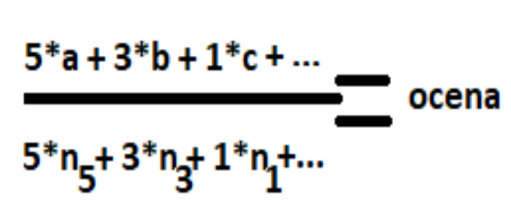  gdzie:  a–suma ocen wagi 5,  b– suma ocen wagi 3, c– suma ocen wagi 1, n5 – ilość ocen uzyskanych w wadze 5, n3 – ilość ocen uzyskanych w wadze 3, n1 – ilość ocen uzyskanych w wadze 1. … - pozostałe wagiKażda ocena cząstkowa, którą otrzymuje uczeń ma ustaloną wagę:laureat olimpiady, konkursów kuratoryjnych, Kangur, Złota Żaba– waga 10inne konkursy np. Olimpu, Arsenał Pamięci, ACE, Pitagorejczycy, Złota Żaba, Alchemik i inne przedmiotowe- waga 8wyróżnienia w konkursach międzyszkolnych- waga 7praca klasowa/sprawdzian – waga 6, test powtórkowy  – waga 5 laureaci konkursów szkolnych - waga 8kartkówka – waga 3, odpowiedź ustna – waga 4 projekt krótkoterminowy – waga 4projekt długoterminowy – waga 8doświadczenie – waga 3aktywność – waga 2aktywność sumująca-(plusy)- 4zadanie domowe – waga 2zadania dodatkowe - waga 3 praca z tekstem/karty pracy – waga 2 praca w grupie – waga 1 testy na platformie – waga 1 -W przypadku oceniania innej formy aktywności lub potrzeby wyróżnienia któregoś z działań nauczyciel ustala z klasą sposób oceny oraz jej wagę. -Uczeń ma prawo poprawiać każdą ocenę cząstkową w porozumieniu i ustaleniu warunków z nauczycielem przedmiotu. Ocenę wyższą uzyskaną podczas poprawy prac wpisuje się do dziennika elektronicznego. -Termin poprawy oceny cząstkowej- dwa tygodnie od wystawienia. -Przy zapisie ocen cząstkowych dopuszcza się stosowanie znaków „+” i „–” przyporządkowując im odpowiednie wartości według skali: Ocena: Wartość: 		Ocena: Wartość 6 		6,0 		3+ 	3,5 5+ 		5,50 		3 	3,0 5 		5,0 		3- 	2,75 5-		 4,75 		2+ 	2,5 4+ 		4,5 		2 	2,0 4 		4,0 		2-	 1,75 4-	 	3,75 		1 	1 - Symbol „0” w dzienniku elektronicznym oznacza, że uczeń nie przystąpił do danej formy sprawdzania wiadomości.-Uczeń ma dwa tygodnie na uzupełnienie zaległego materiału i napisanie zaległych prac, otrzymuje ocenę, która jest wpisana w miejsce „0”-Jeśli uczeń nie zgłosi się w ciągu 2 tygodni do napisania zaległej pracy, na najbliższych zajęciach obowiązkowo uzupełnia zaległą pracę, ocena jest wpisana z odpowiednią wagą.-Na ocenę śródroczną i końcoworoczną uczeń pracuje systematycznie; nie ma możliwości zmiany oceny w wyniku jednorazowego przygotowania się z określonej części materiału. -Prace klasowe/ sprawdziany, testy  są obowiązkowe. Obowiązkowo przeprowadzane są co najmniej trzy sprawdziany lub prace klasowe z języka polskiego i matematyki. Pozostałe przedmioty humanistyczno przyrodnicze co najmniej dwa sprawdziany lub prace klasowe, testy w semestrze.-Podstawą obliczenia średniej ważonej są wszystkie otrzymane oceny. -Oceny proponowane są wystawiane na dwa tygodnie przed wystawieniem ocen śródrocznych i końcowo rocznych, w czasie tych tygodni klasy nie piszą pac pisemnych-Oceny klasyfikacyjne śródroczne i końcoworoczne są pełne (bez „ +” i „ -”).-Oceny semestralne wystawiane są na podstawie średniej ważonej ocen cząstkowych wg następującego schematu :  celujący – średnia ważona -5,35 bardzo dobry – średnia ważona 4,7 – 5,34 dobry – średnia ważona 3,7 – 4,69 dostateczny – średnia ważona 2,6 – 3,69 dopuszczający – średnia ważona 1,75 – 2,59 niedostateczny – średnia ważona do  1,74-Wobec uczniów, którzy posiadają opinię lub orzeczenie z PPP stosuje się indywidualne kryteria oceny zgodne z zaleceniami poradni. - Średnia ważona wspiera nauczyciela w podjęciu ostatecznej decyzji przy wystawieniu oceny śródrocznej i końcoworocznej. IV. Sposoby pozyskiwania informacji o uczniu i jego postępach4.1   W klasach I – III obowiązują:a) indywidualne kontakty z rodzicami celem pozyskiwania informacji o sytuacji domowej dziecka i wyjaśniania wszystkich problemówb) zapisy bieżących informacji o uczniach, osiągnięciach, ocenach i zachowaniu prowadzone w indywidualny sposób przez nauczyciela i wychowawcęc) dla każdego ucznia teczka z kartami pracy, sprawdzianami, kartkówkami i innymi wytworami własnej pracy, przechowywane w klasied) bieżące wpisy do zeszytów i na kartach pracy, na testach, sprawdzianach, kartkówkach i w E-dzienniku4.2   W klasach IV – VI obowiązują:a) indywidualne kontakty z rodzicami celem pozyskiwania informacji o sytuacji domowej dziecka i wyjaśniania wszystkich problemówb) wpisy o postępach ucznia w nauce i bieżące informacje jego rodziców, by mogli poznać osiągnięcia i aktualny stan wiedzy swojego dziecka ( E-dziennik, zeszyty kontrolne, po uzgodnieniu wychowawcy, pedagoga i rodziców)     c) dokumentowanie pracy nauczyciela – prace pisemne, z krótką recenzją, przekazane do podpisu rodzicom i przechowywane przez nauczyciela do końca roku szkolnegod) notatki własne nauczycielaV. Zasady komunikowania się z rodzicami uczniów5.1 Nauczyciele na początku każdego roku szkolnego informują uczniów oraz ich rodziców (prawnych opiekunów) o:wymaganiach edukacyjnych niezbędnych do uzyskania poszczególnych śródrocznych i rocznych (semestralnych) ocen klasyfikacyjnych z obowiązkowych i dodatkowych zajęć edukacyjnych, wynikających z realizowanego przez siebie programu nauczaniasposobach sprawdzania osiągnięć edukacyjnych uczniówwarunkach i trybie uzyskania wyższej niż przewidywana rocznej (semestralnej) oceny klasyfikacyjnej z obowiązkowych i dodatkowych zajęć edukacyjnych, wynikających z realizowanego przez siebie programu nauczania5.2 Wychowawca klasy na początku każdego roku szkolnego informuje uczniów oraz ich rodziców (prawnych opiekunów) o:warunkach i sposobie oraz kryteriach oceniania zachowania warunkach i trybie uzyskania wyższej niż przewidywana rocznej oceny klasyfikacyjnej z zachowaniaskutkach ustalenia uczniowi nagannej rocznej oceny klasyfikacyjnej z zachowania5.3 Ustala się następujące sposoby kontaktu nauczyciela z rodzicami:dzienniczek uczniowski w sytuacjach braku dostępu do E-dziennikarozmowy telefoniczneindywidualne rozmowy z nauczycielami/wychowawcami  spotkania z wychowawcami i nauczycielami podczas zebrańwiadomości przesyłane w dzienniku elektronicznym, poczta elektroniczna5.4 Na miesiąc przed rocznym (półrocznym) klasyfikacyjnym zebraniem rady pedagogicznej nauczyciele prowadzący poszczególne zajęcia edukacyjne oraz wychowawca klasy są zobowiązani poinformować ucznia i jego rodziców (prawnych opiekunów) 
o przewidywanych dla niego rocznych (półrocznych) ocenach niedostatecznych i nieklasyfikacji z zająć edukacyjnych i przewidywanej rocznej (półrocznej) nagannej ocenie  zachowania.5.5 W sytuacjach szczególnych (brak kontaktu z domem ucznia) nauczyciel zobowiązany jest do przekazania informacji o ocenach i zachowaniu szkole i poza nią listem poleconym.5.6 Rodzice są powiadamiani o przebiegu pracy wychowawczej dwa razy w ciągu półrocza.VI. Zasady i kryteria wystawiania ocen z zachowania6.1 Ocenę z zachowania wystawia uczniowi wychowawca, biorąc pod uwagę:samoocenę ucznia,opinię wyrażoną przez innych uczniów danej klasy,opinię nauczycieli uczących daną klasę,opinię otrzymaną od innych nauczycieli,opinię wyrażoną przez innych pracowników szkoły,własne obserwacje.6.2 Oceny zachowania ucznia dokonuje się dwa razy w roku przed zakończeniem pierwszego półrocza oraz przed zakończeniem roku szkolnego.6.3 Ustalenie oceny zachowania jest czynnością jawną, tzn. odbywa się wobec całej klasy. Śródroczna i roczna ocena klasyfikacyjna zachowania uwzględnia w szczególności:wywiązywanie się z obowiązków ucznia;wpisane pochwały i uwagipostępowanie zgodnie z dobrem społeczności szkolnej;dbałość o honor i tradycje szkoły;dbałość o piękno mowy ojczystej;dbałość o bezpieczeństwo i zdrowie własne oraz innych osóbgodne, kulturalne zachowanie się w szkole i poza nią,okazywanie szacunku innym osobom6.4 Ocena z zachowania nie może mieć wpływu na:Oceny klasyfikacyjne z zajęć edukacyjnych,Promocję do klasy programowo wyższej lub ukończenie szkoły6.5 Dla uczniów klas I-III I etap edukacji ocena z zachowania włączona jest opisowo w ocenę z edukacji wczesnoszkolnej6.5.1	Kryteria oceny zachowaniaZachowanie ucznia podlega codziennej ocenie. Uczeń zaznacza ocenę z zachowania w formie kropki w dzienniczku.Kropka zielona: - zachowanie wzoroweKropka żółta: - zachowanie poprawneKropka pomarańczowa: - zachowanie niewłaściweAspekty oceniania: - stosunek do nauki i obowiązków szkolnych, zachowanie na lekcjach- postawa wobec rówieśników, dbałość o bezpieczeństwo i zdrowie własne oraz innych osób- kultura osobista, okazywanie szacunku innym osobom- dbałość o piękno mowy ojczystej- postępowanie zgodne z dobrem społeczności szkolnej - dbałość o dobro i tradycję szkoły - godne, kulturalne zachowanie się w szkole i poza nią..6.6 W klasach IV-VI ustala się następującą skalę ocen zachowania:wzorowebardzo dobredobrepoprawnenieodpowiednienaganne KRYTERIA NA POSZCZEGÓLNE OCENY ZACHOWANIAPoprzez “stosownie ubrany” rozumie się:czysty, skromny, niewyzywający strój (zasłonięty dekolt, plecy, brzuch;)bez makijażu, brak pomalowanych paznokci, nie farbowanie włosów, brak jakichkolwiek tatuaży, kolczyki dopuszczalne są tylko w uszach, zdejmowanie nakrycia głowy (czapka, kaptur) na terenie szkoły, na lekcjach wychowania fizycznego nie można mieć żadnych przypinanych ozdób, W czasie świąt, uroczystości szkolnych obowiązuje strój galowy (biała bluzka lub koszula, ciemne spodnie lub spódnica)ZACHOWANIE WZOROWY Postawa ucznia:1. Jest wzorem zachowania się na lekcjach, przerwach, wycieczkach, uroczystościach szkolnych i imprezach sportowych.2. Jest zawsze prawdomówny, uczciwy, taktowny, koleżeński.3. Zawsze dba o piękno mowy ojczystej.4. Szanuje tradycje szkolne- na uroczystości szkolne zawsze przychodzi w stroju galowym 5. Nie wykazuje agresji słownej i fizycznej.6. Nie używa wulgarnych słów w szkole i poza szkołą7. Zawsze dba o estetykę ubioru jest czysty i stosownie ubrany Stosunek do obowiązków szkolnych:1.Regularnie sprawdza informacje na e dzienniku.2.Jest wzorem( punktualności), pilności i zdyscyplinowania.3.Nie opuszcza zajęć lekcyjnych bez usprawiedliwienia4. Może się spóźnić 1 -2 razy w półroczu ,dopuszcza się spóźnienia usprawiedliwione  5. Zawsze jest przygotowany do zajęć szkolnych 6. Może się zdarzyć 1 uwaga. 7. Respektuje zakaz używania telefonu komórkowego i smartwatch’a na terenie szkoły,  złamanie zakazu skutkuje nie otrzymaniem oceny wzorowej z zachowania.Stosunek do innych:1. Zawsze z szacunkiem odnosi się do nauczycieli, pracowników Szkoły i innych osób dorosłych.2. Zawsze pomaga słabszym i potrzebującym reaguje na wszelkie przejawy agresji.3. Szanuje prace innych ( np. gazetki szkolne)4. Nie rozwiązuje w sposób siłowy swoich i nie swoich konfliktów z rówieśnikami.5. Toleruje odmienność światopoglądów: religijnych, narodowościowych i kulturowychZaangażowanie w sprawy klasy i Szkoły:1. Godnie reprezentuje swoją klasę i Szkołę na zewnątrz.2. Wykazuje inicjatywę podejmując różne działania na rzecz klasy Szkoły, jest kreatywny i otwarty.3. Wzorowo wywiązuje się z powierzonych mu zadań i funkcji.4.  Bierze udział w konkursach, zawodach, imprezach, uroczystościach klasowych, szkolnych i pozaszkolnych lub czynnie uczestniczy w ich organizowaniu, Dbałość o ład, bezpieczeństwo i zdrowie1. Dba o zdrowie własne i innych.2. Zawsze troszczy się o porządek na terenie Szkoły. 3. Szanuje mienie społeczne i własne oraz reaguje na przejawy niszczenia mienia w Szkole.4. Zawsze przestrzega zasad bezpieczeństwa.5. Przestrzega zakazu palenia tytoniu i spożywania alkoholu, środków odurzających i nie rozprowadza ich wśród rówieśników i na terenie szkoły i na wycieczkach6. Nie stwarza zagrożenia okaleczenia siebie i innych osób 7. Nie opuszcza samowolnie terenu szkoły w czasie trwania przerw międzylekcyjnychZACHOWANIE - BARDZO DOBREPostawa ucznia:1. Bardzo dobrze zachowuje się na lekcjach, przerwach, wycieczkach, uroczystościach szkolnych i imprezach sportowych.2. Jest prawdomówny, uczciwy, taktowny, koleżeński. 3. Dba o piękno mowy ojczystej.4. Szanuje tradycje szkolne- na uroczystości szkolne zawsze przychodzi w stroju galowym 5. Nie wykazuje agresji słownej i fizycznej.6.  Nie używa wulgarnych słów w szkole i poza szkołą7.  Zawsze dba o estetykę ubioru jest czysty i stosownie ubrany 5. Stara się dbać o dobre imię szkołyStosunek do obowiązków szkolnych:1.Regularnie sprawdza informacje na e dzienniku.2.Jest punktualny, pilny i zdyscyplinowany.3. Może mieć do 4 spóźnień, dopuszcza się spóźnienia usprawiedliwione 4. Zawsze jest przygotowany do zajęć szkolnych5. Nie opuszcza zajęć szkolnych bez usprawiedliwienia. 6. Może się zdarzyć 2 uwagi.7. Respektuje zakaz używania telefonu komórkowego i smartwatch’a na terenie szkoły, dwukrotne złamanie zakazu skutkuje nie otrzymaniem oceny wzorowej z zachowania.Stosunek do innych:1. Z szacunkiem odnosi się do nauczycieli, pracowników Szkoły i innych osób dorosłych2. Pomaga słabszym i reaguje na wszelkie przejawy agresji. 4. Nie rozwiązuje w sposób siłowy swoich i nie swoich konfliktów z rówieśnikami.5. Toleruje odmienność światopoglądów: religijnych, narodowościowych i kulturowychZaangażowanie w sprawy klasy i Szkoły:1. Godnie reprezentuje swoją klasę i Szkołę na zewnątrz.2. Dokładnie i bardzo chętnie wykonuje powierzone mu zadania na rzecz klasy i Szkoły.3. Bardzo dobrze wywiązuje się ze swoich funkcji.4. Bierze udział w konkursach, zawodach, imprezach, uroczystościach klasowych, szkolnych i pozaszkolnych lub czynnie uczestniczy w ich organizowaniu,Dbałość  o ład i bezpieczeństwo i zdrowie1. Dba o zdrowie własne i innych.2. Troszczy się o porządek na terenie Szkoły.3. Szanuje mienie społeczne i własne oraz reaguje na przejawy niszczenia mienia w Szkole.4. Przestrzega zakazu palenia tytoniu i spożywania alkoholu i środków odurzających i nie rozprowadza ich wśród rówieśników i na terenie szkoły i na wycieczkach5. Zawsze przestrzega zasad bezpieczeństwa.6. Nie stwarza zagrożenia okaleczenia siebie i innych osób 7. Nie opuszcza samowolnie terenu szkoły w czasie trwania przerw międzylekcyjnychZACHOWANIE –DOBREPostawa ucznia:1. Właściwie zachowuje się na lekcjach, przerwach, wycieczkach, uroczystościach szkolnych i imprezach sportowych.2. Stara się być prawdomówny, uczciwy, taktowny i koleżeński.3. Troszczy się o estetykę ubioru, stara się być czysto i stosownie ubrany.5. Jest stosownie ubrany. Ma strój galowy w czasie uroczystości szkolnych.4. Dba o piękno mowy ojczystej.6. Respektuje zasady współżycia społecznego i ogólnie przyjęte normy etyczne wobec siebie i innych6. Nie używa wulgarnych słów w szkole i poza szkołą7. Dba o dobre imię szkoły.Stosunek do obowiązków szkolnych:1. Korzysta z konta na e-dzienniku.2. Zazwyczaj jest punktualny, nie ma więcej niż 6 spóźnień.3. Nie opuścił bez usprawiedliwienia więcej niż 6 godziny  4. Jest przygotowany do zajęć 5.Może się zdarzyć do 4 uwag.Stosunek do innych:1.Z szacunkiem odnosi się do nauczycieli, pracowników Szkoły i innych osób.2.Nie dokucza kolegom, nie prześladuje ich.3. Toleruje odmienność światopoglądów: religijnych, narodowościowych i kulturowychZaangażowanie w sprawy klasy i Szkoły:1.  Stara się godnie reprezentować swoją klasę i Szkołę.2. Chętnie wykonuje powierzone mu zadania na rzecz klasy i Szkoły.3. Wywiązuje ze swoich funkcji. 4. Szanuje i nie niszczyć pracy innych5. Nie rozwiązuje w sposób siłowy swoich i nie swoich konfliktów z rówieśnikami.Dbałość  o ład i bezpieczeństwo i zdrowie1. Dba o zdrowie własne i innych.2. Dba o porządek na terenie Szkoły.3. Dba o mienie społeczne i własne.4. Nie stwarza zagrożenia okaleczenia siebie i innych osób 5. Nie opuszcza samowolnie terenu szkoły w czasie trwania przerw międzylekcyjnychZACHOWANIE –POPRAWNEPostawa ucznia:1. Poprawnie zachowuje się na lekcjach, przerwach, wycieczkach, uroczystościach szkolnych i imprezach sportowych.2. Zdarza mu się kłamać, bywa nieuczciwy, nietaktowny, niekoleżeński, nie wykazuje chęci poprawy.3. Zastrzeżenie budzi jego niezbyt czysty i często niestosowny strój.4. Nie zawsze dba o piękno mowy ojczystej.5. Nie zawsze na uroczystościach szkolnych ma strój galowyStosunek do obowiązków szkolnych:1. Rzadko korzysta z konta na e-dzienniku..2. Często się spóźnia, nie zawsze wykonuje polecenia nauczyciela.3. Opuścił do 12 godzin nauki bez usprawiedliwienia.4.  Jest biernym uczestnikiem życia szkolnego.Stosunek do innych:1. Nie zawsze odnosi się z szacunkiem do nauczycieli, pracowników Szkoły i innych osób dorosłych.2. Zdarza mu się dokuczać innym i prześladować innych.3. Nie szanuje pracy innych4. Uchybienia w zachowaniu ucznia nie wynikają ze złej woli i stosowane środki zaradcze przynoszą rezultaty5. Nie zawsze toleruje inność religijną i kulturowąZaangażowanie w sprawy klasy i Szkoły:1. Niechętnie wykonuje dodatkowe zadania.2. Nie zawsze wywiązuje się z powierzonych funkcji.Dbałość  o ład i bezpieczeństwo-zdrowie1. Dba o bezpieczeństwo swoje, nie naraża innych2. Nie zawsze troszczy się o porządek na terenie Szkoły.3. Nie zawsze dba o mienie społeczne, ale nigdy celowo go nie niszczy.4. Nie zawsze przestrzega zasad bezpieczeństwa.ZACHOWANIE -NIEODPOWIEDNIEPostawa ucznia:1.  Nieodpowiednio zachowuje się na lekcjach, przerwach, wycieczkach, uroczystościach szkolnych i imprezach sportowych.2. Kłamie, jest nieuczciwy, nietaktowny, niekoleżeński i nie stara się poprawić.3. Używa wulgarnych słów, przezywa kolegów i jest agresywny słownie i siłowo wobec rówieśników4. Nie zawsze ma strój galowy na uroczystościach szkolnych5.  Nie przestrzega zasad stosownego ubioru.Stosunek do obowiązków szkolnych:1. Nie korzysta z swojego konta na e-dzienniku2. Spóźnia się i ucieka z lekcji, wagaruje, opuścił więcej niż 12 godzin nauki bez usprawiedliwienia.3. Nie reaguje na upomnienia.4.  Samowolnie opuszcza teren szkoły w czasie przerw.Stosunek do innych:1. Nie szanuje nauczycieli, pracowników Szkoły i innych dorosłych.2. Dokucza słabszym, bije i prześladuje kolegów.3. Nie szanuje i niszczy prace innych, ma negatywny wpływ na innych,4. Wyłudza pieniądze lub dopuszcza się szantażuZaangażowanie w sprawy klasy i Szkoły:1. Odmawia wykonania dodatkowych zadań na rzeczy klasy i Szkoły.2. Źle wywiązuje się z powierzonych funkcji.3. Nie wykorzystuje szans stwarzanych mu przez szkołę,Dbałość  o ład i bezpieczeństwo i zdrowie1. Nie troszczy się o zdrowie własne, pali papierosy, 2. Nie troszczy się o porządek na terenie Szkoły.3. Niszczy mienie społeczne.4. Nie przestrzega zasad bezpieczeństwa.ZACHOWANIE NAGANNEPostawa ucznia:1. Swoim zachowaniem uniemożliwia prowadzenie lekcji, celowo przeszkadza podczas wycieczek, uroczystości szkolnych i imprez.2. Kłamie, jest nieuczciwy, często przywłaszcza sobie cudzą własność, oszukuje, lekceważy wysiłki innych zmierzające do poprawy jego zachowania.3. Używa wulgarnych słów, przezywa kolegów.4. Brak stroju galowego na uroczystościach szkolnych.5. Nie przestrzega zasad stosownego ubioru.Stosunek do obowiązków szkolnych:1. Nie korzysta z swojego konta na e-dzienniku 2. Często się spóźnia i samowolnie opuszcza lekcje.4. Notorycznie opuszcza zajęcia szkolne – powyżej 30 nieusprawiedliwione5. Wchodzi w konflikt z prawem i demoralizuje innych.Stosunek do innych:1. Obraża nauczycieli, pracowników Szkoły i inne osoby dorosłe.2. Złośliwie dokucza innym, prześladuje ich, wyrządza im krzywdę, stosowane wobec ucznia środki zaradcze nie przynoszą rezultatów, 4. Wyłudza pieniądze lub dopuszcza się szantażu5. Dokonał kradzieżZaangażowanie w sprawy klasy i Szkoły:1. Odmawia podejmowania dodatkowych zadań na rzecz klasy i Szkoły.Dbałość  o ład i bezpieczeństwo i zdrowie1. Celowo niszczy mienie kolegów i społeczne (wyposażenie sal lekcyjnych, zieleni, pomocy naukowych, itp.), 2. Nie przestrzega zasad bezpieczeństwa.3. Nie przestrzega zakazu palenia tytoniu, spożywania alkoholu i środków odurzających, rozprowadzania ich wśród rówieśników i na terenie szkoły i na wycieczkach4. Stwarza zagrożenia okaleczenia siebie i innych osób 5. Opuszcza samowolnie teren szkołyPrzy ustalaniu oceny klasyfikacyjnej zachowania ucznia, u którego stwierdzono zaburzenia lub odchylenia rozwojowe, należy uwzględnić wpływ stwierdzonych zaburzeń lub odchyleń na jego zachowanie na podstawie orzeczenia o potrzebie kształcenia specjalnego albo indywidualnego nauczania lub opinii poradni psychologiczno-pedagogicznej.Na miesiąc przed końcem roku szkolnego wychowawca zobowiązany jest powiadomić ucznia o przewidywanej dla niego ocenie negatywnej zachowania, z uzasadnieniem proponowanej oceny, chyba, że przewinienie wystąpiło w w/w terminie.Na siedem dni przed klasyfikacyjnym posiedzeniem rady pedagogicznej wychowawca zobowiązany jest poinformować ucznia o przewidywanej dla niego ocenie zachowania.VII. Klasyfikacja, promowanie, egzaminy klasyfikacyjne i poprawkowe oraz promocja warunkowa7.1 Klasyfikacja 7.1.1   Uczeń jest klasyfikowany, jeżeli został oceniony ze wszystkich przedmiotów i zajęć obowiązujących z wyjątkiem przedmiotów i zajęć, z których został zwolniony.     7.1.2   W szkole przeprowadza się klasyfikację śródroczną i końcowo roczną, 7.1.3   Klasyfikacja roczna w klasach I – III polega na podsumowaniu osiągnięć edukacyjnych z zajęć edukacyjnych i zachowania ucznia w danym roku szkolnym oraz ustaleniu jednej rocznej oceny klasyfikacyjnej z zajęć edukacyjnych i jednej rocznej oceny klasyfikacyjnej zachowania.    7.1.4   Klasyfikowanie śródroczne i końcoworoczne, począwszy od klasy czwartej szkoły podstawowej, polega na podsumowaniu osiągnięć edukacyjnych ucznia w danym semestrze i roku szkolnym z zajęć edukacyjnych określonych w szkolnym planie nauczania i ustaleniu ocen klasyfikacyjnych oraz oceny zachowania. Ocena śródroczna i roczna jest wynikiem dokonanej przez nauczyciela analizy ocen sumujących i wyrażana jest stopniem.7.1.5   Jeżeli w wyniku klasyfikacji śródrocznej stwierdzono, że poziom osiągnięć edukacyjnych ucznia uniemożliwia lub utrudnia kontynuowanie nauki w semestrze programowo wyższym, szkoła powinna w miarę możliwości stworzyć uczniowi szansę uzupełnienia braków.7.1.6   Uczeń, który w wyniku klasyfikacji śródrocznej otrzymał ocenę niedostateczną, powinien w uzgodnieniu z nauczycielem uzupełnić wiedzę i umiejętności zgodnie z treściami programowymi na półrocze nie później niż miesiąc przed klasyfikacyjną radą końcowo roczną.Ustalona przez nauczyciela niedostateczna ocena klasyfikacyjna roczna może być zmieniona tylko w wyniku egzaminu poprawkowego.Uczeń może nie być klasyfikowany z jednego, kilku lub wszystkich zajęć edukacyjnych, jeżeli brak jest podstaw do ustalenia oceny klasyfikacyjnej z powodu nieobecności ucznia na zajęciach edukacyjnych przekraczającej połowę czasu przeznaczonego na te zajęcia w szkolnym planie nauczania.Uczeń nieklasyfikowany z powodu usprawiedliwionej nieobecności może zdawać egzamin klasyfikacyjny.Na wniosek ucznia nieklasyfikowanego z powodu nieusprawiedliwionej nieobecności lub na wniosek jego rodziców (prawnych opiekunów) rada pedagogiczna może wyrazić zgodę na egzamin klasyfikacyjny. Uczniowi nieklasyfikowanemu z zajęć edukacyjnych w dokumentacji przebiegu nauczania wpisuje się „nieklasyfikowany”.7.2 Promowanie7.2.1 Uczeń klasy I - II otrzymuje promocję do klasy programowo wyższej z zastrzeżeniem:w wyjątkowych przypadkach Rada Pedagogiczna może postanowić o powtarzaniu klasy I-III szkoły podstawowej na wniosek wychowawcy klasy oraz po zasięgnięciu opinii rodziców (prawnych opiekunów) uczniana wniosek rodziców (prawnych opiekunów) i po uzyskaniu zgody wychowawcy klasy lub na wniosek wychowawcy klasy i po uzyskaniu zgody rodziców (prawnych opiekunów) Rada Pedagogiczna może postanowić o promowaniu ucznia klasy I i II szkoły podstawowej do klasy programowo wyższej w ciągu roku szkolnegoOd klasy IV uczeń otrzymuje promocję do klasy programowo wyższej, jeżeli ze wszystkich zajęć edukacyjnych określonych w szkolnym planie nauczania uzyskał oceny klasyfikacyjne roczne wyższe od niedostatecznej.Począwszy od klasy IV uczeń otrzymuje promocję z wyróżnieniem, jeśli uzyskał w wyniku klasyfikacji rocznej z obowiązkowych zajęć edukacyjnych średnią ocen, co najmniej 4, 75 i co najmniej bardzo dobrą ocenę zachowania. W uzasadnionych przypadkach uczeń może być zwolniony na czas określony z zajęć z wychowania fizycznego i zajęć komputerowych. Decyzję tę podejmuje dyrektor szkoły na podstawie opinii o ograniczonych możliwościach uczestniczenia w tych zajęciach, wydanej przez lekarza. W dokumentacji przebiegu oceniania zamiast oceny klasyfikacyjnej wpisuje się „zwolniony”.7.3 Zasady przeprowadzania egzaminów klasyfikacyjnych7.3.1  Na pisemną prośbę rodziców (prawnych opiekunów) uczeń nieklasyfikowany z powodu usprawiedliwionej nieobecności może zdawać egzamin klasyfikacyjny.Egzamin klasyfikacyjny zdaje również uczeń:realizujący, na podstawie odrębnych przepisów, indywidualny tok nauki,spełniający obowiązek szkolny lub obowiązek nauki poza szkołą.Na pisemną prośbę ucznia nieklasyfikowanego w danym półroczu (roku szkolnym) z powodu nieobecności nieusprawiedliwionych lub na prośbę rodziców (prawnych opiekunów), rada pedagogiczna może wyrazić zgodę na egzamin klasyfikacyjny. Prośbę tę składa uczeń osobiście lub jego rodzice (prawni opiekunowie) do dyrektora szkoły nie później niż na pięć dni przed posiedzeniem redy pedagogicznej klasyfikacyjnej.Termin egzaminu klasyfikacyjnego śródrocznego lub rocznego zostaje uzgodniony przez dyrektora szkoły z uczniem i jego rodzicami (prawnymi opiekunami) z uwzględnieniem następujących ograniczeń:egzamin śródroczny nie później niż do końca marca danego roku szkolnego,  Egzamin roczny nie później niż w dniu poprzedzającym dzień zakończenia rocznych zajęć dydaktyczno-wychowawczych.Egzamin klasyfikacyjny dla ucznia przeprowadza nauczyciel danych zajęć edukacyjnych w obecności wskazanego przez dyrektora szkoły, nauczyciela takich samych lub pokrewnych zajęć edukacyjnychEgzamin klasyfikacyjny dla ucznia, o którym mowa w ust. 6.3 pkt 2, przeprowadza komisja, powołana przez dyrektora szkoły, który zezwolił na spełnianie przez ucznia odpowiednio obowiązku szkolnego lub obowiązku nauki poza szkołą. W skład komisji wchodzą:Dyrektor szkoły albo nauczyciel zajmujący w tej szkole inne stanowisko kierownicze - jako przewodniczący komisji,nauczyciele zajęć edukacyjnych określonych w szkolnym planie nauczania dla odpowiedniej klasy.7.3.7  Pytania (ćwiczenia) egzaminacyjne ustala egzaminator.  Stopień trudności pytań (ćwiczeń) powinien być różny i odpowiadać kryteriom ocen.  Egzaminy przeprowadza się w formie pisemnej i ustnej. Egzamin klasyfikacyjny z plastyki, muzyki, techniki, informatyki i wychowania fizycznego ma przede wszystkim formę zadań praktycznych.7.3.8  Z przeprowadzonego egzaminu klasyfikacyjnego sporządza się protokół zawierający:  nazwę zajęć edukacyjnych, z których był przeprowadzony egzamin; imiona i nazwiska osób wchodzących w skład komisji przeprowadzającej egzamin; termin egzaminu; imię i nazwisko ucznia; zadania egzaminacyjne; ustaloną ocenę klasyfikacyjną.  Do protokołu dołącza się pisemne prace ucznia oraz zwięzłą informację o ustnych odpowiedziach ucznia7.3.9 	Protokół przechowywany jest w arkuszu ocen ucznia.7.3.10	 W czasie egzaminu klasyfikacyjnego mogą być obecni – w charakterze obserwatorów – rodzice (prawni opiekunowie) ucznia.7.4 Zasady przeprowadzania egzaminów poprawkowych i promocja warunkowa7.4.1	Począwszy od klasy IV szkoły podstawowej, uczeń, który w wyniku klasyfikacji rocznej uzyskał ocenę niedostateczną z jednych albo dwóch obowiązkowych zajęć edukacyjnych, może zdawać egzamin poprawkowy z tych zajęć.7.4.2	Uwzględniając możliwości edukacyjne ucznia szkoły podstawowej, rada pedagogiczna może jeden raz w ciągu danego etapu edukacyjnego promować do klasy programowo wyższej ucznia, który nie zdał egzaminu poprawkowego z jednych obowiązkowych zajęć edukacyjnych, pod warunkiem, że zajęcia te, zgodnie ze szkolnym planem nauczania, są realizowane w klasie programowo wyższej (nie dotyczy uczniów klasy programowo najwyższej)Uczeń, który chce zdawać egzamin poprawkowy, jego rodzice (prawni opiekunowie) muszą złożyć pisemną prośbę o taki egzamin do dyrektora szkoły nie później niż dzień przed posiedzeniem rady pedagogicznej klasyfikacyjnej. Egzamin poprawkowy składa się z części pisemnej oraz ustnej, z wyjątkiem egzaminu z informatyki, techniki, sztuki, muzyki, plastyki oraz wychowania fizycznego, z których egzamin powinien mieć przede wszystkim formę zadań praktycznych.Termin egzaminu poprawkowego wyznacza dyrektor szkoły, w ostatnim tygodniu ferii letnich.Egzamin poprawkowy przeprowadza komisja powołana przez dyrektora szkoły w składzie:przewodniczący komisji - dyrektor szkoły albo nauczyciel zajmujący stanowisko kierownicze,egzaminujący - nauczyciel prowadzący dane zajęcia edukacyjne,członek komisji - nauczyciel prowadzący takie same lub pokrewne zajęcia edukacyjneNauczyciel prowadzący dane zajęcia może być zwolniony z udziału w pracy komisji na własną prośbę lub w innych, szczególnie uzasadnionych przypadkach. W takiej sytuacji dyrektor szkoły powołuje, jako osobę egzaminującą innego nauczyciela, prowadzącego takie same zajęcia edukacyjne, z tym, że powołanie nauczyciela zatrudnionego w innej szkole następuje w porozumieniu z dyrektorem tej szkoły.Z przeprowadzonego egzaminu poprawkowego sporządza się protokół zawierający:nazwę zajęć edukacyjnych, z których był przeprowadzony egzamin; imiona i nazwiska osób wchodzących w skład komisji; termin egzaminu; imię i nazwisko ucznia; zadania egzaminacyjne; ustaloną ocenę klasyfikacyjną. Do protokołu dołącza się pisemne prace ucznia i zwięzłą informację o ustnych odpowiedziach ucznia. Protokół stanowi załącznik do arkusza ocen ucznia.Uczeń, który z przyczyn usprawiedliwionych nie przystąpił do egzaminu poprawkowego w wyznaczonym terminie, może do niego przystąpić w dodatkowym terminie określonym przez dyrektora szkoły, nie później niż do końca września.Uczeń, który nie zdał egzaminu poprawkowego lub do niego nie przystąpił z przyczyn nieusprawiedliwionych, nie otrzymuje promocji i powtarza klasę.7.5 Zasady ubiegania się ucznia o podwyższenie oceny klasyfikacyjnej z przedmiotu lub zachowaniaUczeń klas IV – VI, a w jego imieniu rodzice (prawni opiekunowie), może ubiegać się o podwyższenie oceny z przedmiotu lub zachowania, jeśli spełnił kryteria wymagań zawarte w przedmiotowym systemie oceniania.Uczeń lub rodzice (prawni opiekunowie) mają prawo złożyć wniosek do dyrektora szkoły o podwyższenie oceny z danego przedmiotu nie później niż trzy dni po otrzymaniu informacji o proponowanej ocenie końcowo rocznej z danego przedmiotu.Dyrektor szkoły po zapoznaniu się z wnioskiem przekazuje go nauczycielowi danego przedmiotu i wspólnie z nauczycielem ustala termin weryfikacji w ostatnim tygodniu przed posiedzeniem rady klasyfikacyjnej.Nauczyciel danego przedmiotu zobowiązany jest przeprowadzić postępowanie weryfikujące ocenę za pomocą ujednoliconego i zatwierdzonego wcześniej przez radę pedagogiczną testu sprawdzającego wiedzę z danego przedmiotu na konkretną ocenę. Testy weryfikujące wiadomości ucznia są zgodne z podstawą programową.O wynikach postępowania weryfikacyjnego nauczyciel informuje niezwłocznie dyrektora szkoły i ucznia, jego rodziców lub opiekunów prawnych. Wynik postępowania jest ostateczny.Uczeń, a w jego imieniu rodzice (prawni opiekunowie), mają prawo złożyć wniosek do dyrektora szkoły o podwyższenie oceny zachowania nie później niż trzy dni po otrzymaniu informacji o proponowanej ocenie końcowo rocznej zachowania.Dyrektor zapoznaje się z wnioskiem i przekazuje go wychowawcy klasy wspólnie z wychowawcą ustala termin weryfikacji w ostatnim tygodniu przed posiedzeniem rady klasyfikacyjnej.Wychowawca przeprowadza postępowanie weryfikacyjne, w oparciu o opinię pedagoga, psychologa, dwóch nauczycieli uczących ucznia oraz przedstawicieli samorządu uczniowskiego.O wynikach postępowania weryfikacyjnego nauczyciel informuje niezwłocznie dyrektora szkoły i ucznia, jego rodziców lub opiekunów prawnych. Wynik postępowania jest ostateczny.Uczeń lub jego rodzice (prawni opiekunowie) mogą zgłosić zastrzeżenia do dyrektora szkoły, jeżeli uznają, że roczna (semestralna) ocena klasyfikacyjna z zajęć edukacyjnych lub roczna ocena klasyfikacyjna zachowania została ustalona niezgodnie z przepisami prawa dotyczącymi trybu ustalania tej oceny. Zastrzeżenia mogą być zgłoszone do 7 dni po zakończeniu zajęć dydaktyczno-wychowawczych.W przypadku stwierdzenia, że roczna (półroczna) ocena klasyfikacyjna z zajęć edukacyjnych została ustalona niezgodnie z przepisami prawa dotyczącymi trybu ustalania tej oceny, dyrektor szkoły powołuje komisję, która przeprowadza sprawdzian wiadomości i umiejętności ucznia, w formie pisemnej i ustnej, oraz ustala roczną (półroczną) ocenę klasyfikacyjną z danych zajęć edukacyjnych. Sprawdzian przeprowadza się nie później niż w terminie 5 dni od zgłoszenia zastrzeżeń.Termin tego sprawdzianu uzgadnia się z uczniem i jego rodzicami (prawnymi opiekunami).W skład komisji wchodzą:dyrektor szkoły lub inny nauczyciel zajmujący stanowisko kierownicze,nauczyciel prowadzący dane zajęcia edukacyjne,dwóch nauczycieli z danej lub innej szkoły tego samego typu prowadzących takie same zajęcia edukacyjne Przypadku stwierdzenia, że roczna ocena klasyfikacyjna zachowania została ustalona niezgodnie z przepisami prawa dotyczącymi trybu ustalania tej oceny, dyrektor szkoły powołuje komisję, która ustala roczną ocenę zachowania w drodze głosowania zwykłą większością głosów. W przypadku równej liczby głosów decyduje głos przewodniczącego komisji.W skład komisji wchodzą:dyrektor szkoły albo nauczyciel zajmujący w tej szkole inne stanowisko kierownicze - jako przewodniczący komisji,wychowawca klasy,wskazany przez dyrektora szkoły nauczyciel prowadzący zajęcia edukacyjne w danej klasie,pedagog,psycholog,przedstawiciel samorządu uczniowskiego,przedstawiciel rady rodziców.     7.5.16 Z prac komisji sporządza się protokół zawierający w szczególności:a) w przypadku rocznej (półrocznej) oceny klasyfikacyjnej z zajęć edukacyjnych:skład komisji,termin sprawdzianu,zadania (pytania) sprawdzające,wynik sprawdzianu oraz ustaloną ocenę;	b) w przypadku rocznej oceny klasyfikacyjnej zachowania:skład komisji,termin posiedzenia komisji,wynik głosowania,ustaloną ocenę zachowania wraz z uzasadnieniem.7.5.17 Do protokołu dołącza się pisemne prace ucznia i zwięzłą informację o ustnych odpowiedziach ucznia. Protokół stanowi załącznik do arkusza ocen ucznia.7.5.18  Uczeń, który z przyczyn usprawiedliwionych nie przystąpił do sprawdzianu, w wyznaczonym terminie, może przystąpić do niego w dodatkowym terminie, wyznaczonym przez dyrektora szkoły.7.5.19   Przepisy te stosuje się odpowiednio w przypadku rocznej (semestralnej) oceny klasyfikacyjnej z zajęć edukacyjnych uzyskanej w wyniku egzaminu poprawkowego, z tym, że termin do zgłoszenia zastrzeżeń wynosi 5 dni od dnia przeprowadzenia egzaminu poprawkowego. W tym przypadku, ocena ustalona przez komisję jest ostateczna. VIII. Zasady ukończenia szkoły podstawowej Uczeń kończy szkołę podstawową, jeżeli w wyniku klasyfikacji końcowej, na którą składają się roczne (półroczne) oceny klasyfikacyjne z obowiązkowych zajęć edukacyjnych uzyskane w klasie programowo najwyższej (semestrze programowo najwyższym) oraz roczne (półroczne) oceny klasyfikacyjne z obowiązkowych zajęć edukacyjnych, których realizacja zakończyła się w klasach programowo niższych (semestrach programowo niższych) uzyskał oceny klasyfikacyjne wyższe od oceny niedostatecznej.  IX. Szczególne wyróżnienia uczniów nadawane przez szkołęNa koniec roku szkolnego uczniowie szczególnie zaangażowani w pracę na rzecz szkoły i klasy, wyróżniający się w nauce, reprezentujący szkołę w różnych konkursach i imprezach pozaszkolnych wyróżniani będą dyplomami oraz nagrodami książkowymi.  Sposoby wyróżniania uczniów w klasach I-IIIa) dyplomy i nagrody dla uczniów wzorowych ( apel po I półroczu, apel na koniec roku szkolnego)b) zamieszczenie informacji o szczególnych osiągnięciach uczniów na internetowej stronie szkoły. W klasach IV – VIII, uczeń, który uzyskał średnią ocen, co najmniej 4, 75 oraz przynajmniej bardzo dobrą ocenę zachowania otrzymuje świadectwo z wyróżnieniem Wymagane cechy ucznia, który otrzymuje odznakę absolwenta i pochwałę dyrektora szkoły:wysoka średnia – 5,0 i wyżej,wzorowe zachowanie przez 4 lata (w przypadku absolwentów), 8 klasa- wzszczególne osiągnięcia, np. laureaci konkursów szkolnych i międzyszkolnych lub osiągnięcia sportowe (na poziomie województwa, regionu, kraju) po zaopiniowaniu przez Radę PedagogicznąX. Przedmiotowe zasady ocenianiaIntegralną częścią Wewnątrzszkolnych Zasad Oceniania są Przedmiotowe Zasady Oceniania. załącznik 1- PZO język polskizałącznik 2- PZO język angielskizałącznik 3- PZO historiazałącznik 4- PZO przyrodazałącznik 5- PZO matematykazałącznik 6- PZO plastykazałącznik 7- PZO muzykazałącznik 8- PZO informatykazałącznik 9- PZO technikazałącznik 10- PZO wychowanie fizycznezałącznik 11- PZO religiazałącznik 12- PZO fizykazałącznik 13- PZO biologiazałącznik 14- PZO chemiazałącznik 15- PZO geografiazałącznik 16- PZO etykazałącznik 17- PZO wiedza o społeczeństwiezałącznik 18- PZO język niemiecki